移 動 式 ク レ ー ン 使 用 検 査 申 請 書 様式第１９号（第５７条関係）       　　　　　　年　　月　　日                                                               住 所　　　　     　　　　申請者                                                               氏 名 　　　　　    　　　　　　　　労 働 局 長　殿備考  １　「参考事項」の欄は、申請者において記入しないこと。      ２　収入印紙は、申請者において消印しないこと。                                                                　　　　　　　　　　　　　　　　    　　　　　　　　 （公益社団法人ボイラ・クレーン安全協会）種類及び型式つり上げ荷重　　　　　　ｔ　　　　　　ｔ当該移動式クレーンの経歴の概要受検地　　　　　　　　　　　　　　　　　　　　　　　電話　　　　　（　　　　　）　　　　　　　　　　　　　　　　　　　　　　　電話　　　　　（　　　　　）　　　　　　　　　　　　　　　　　　　　　　　電話　　　　　（　　　　　）　　　　　　　　　　　　　　　　　　　　　　　電話　　　　　（　　　　　）受検希望日　　　　　　年　　月　　日参考事項参考事項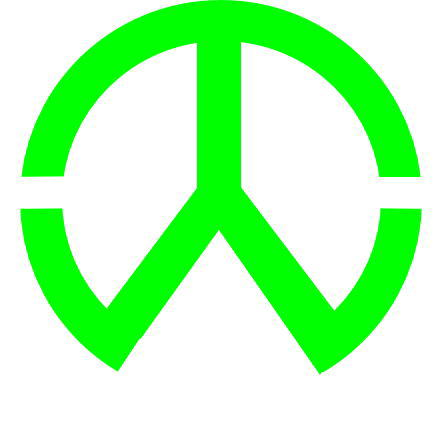 